Verbes en -er, -ir et -re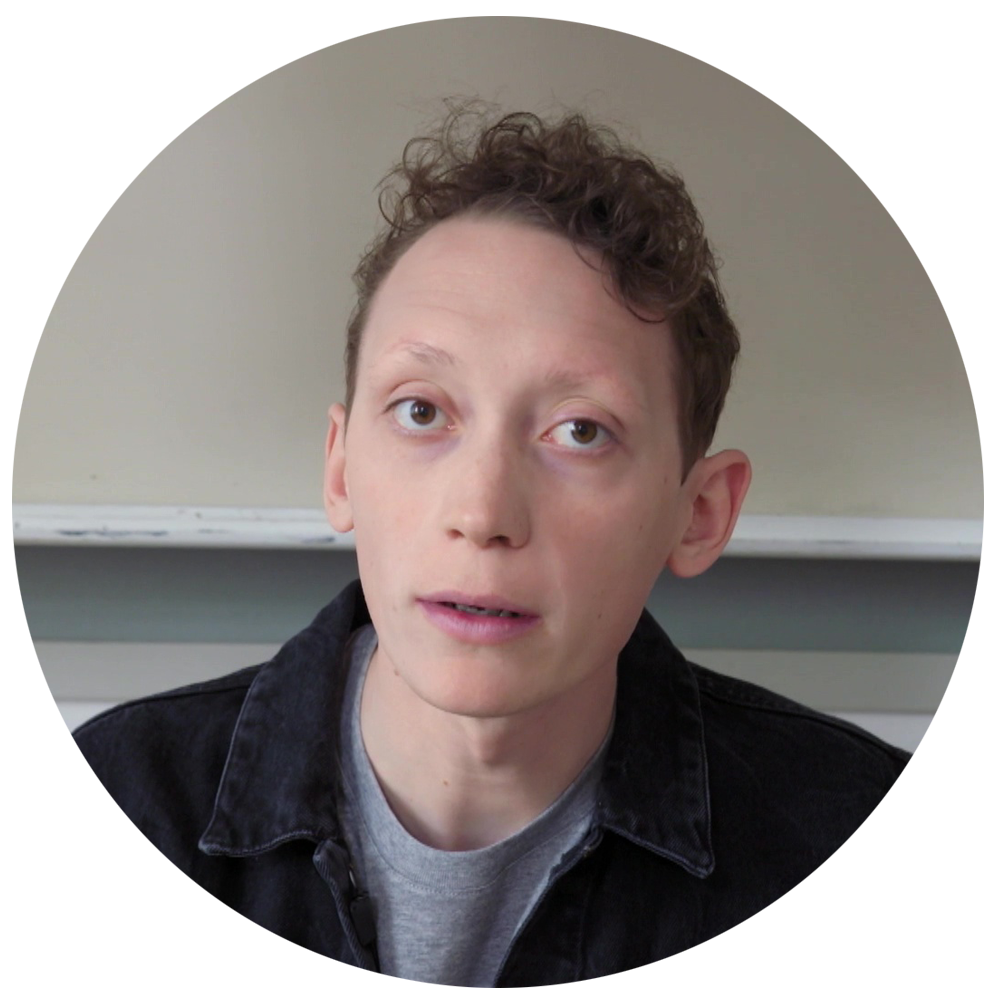 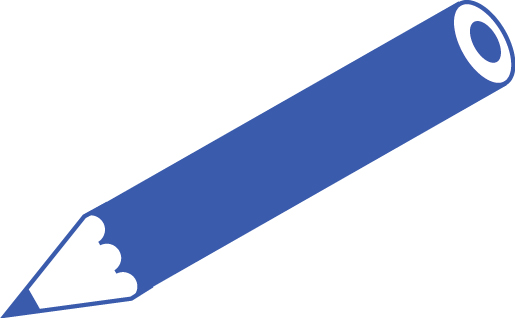 Exemple :J’ai attendu le bus à la gare de Lyon.Tu as regardé la télé hier ? Il/Elle a fini ses devoirs. Nous avons parlé de notre excursion.Vous avez choisi votre dessert ? Ils/Elles ont rendu les livres à la bibliothèque.J’ai fini mon travail hier soir. Tu as rendu ton pull à Jonas ?Il/Elle a regardé un film au cinéma. Nous avons attendu des heures à la gare. Vous avez parlé à Jonas pour l’organisation de la fête ?Ils/Elles ont choisi leurs partenaires pour faire le tandem ensemble.